3. számú melléklet a 25/2015. (VIII.05.) rendelet 12. § (1) a) pontjáhozFAKIVÁGÁS bejelentéseBudakeszi, 20…… év ………………….. hónap ……nap.													…………………………….									   (bejelentő aláírása)BUDAKESZI POLGÁRMESTERI HIVATAL 2092 Budakeszi, Fő utca 179.  06-23-535-710  06-23-535-712A bejelentő neve:………………………………………………………………………………………………..................................................A bejelentő címe:…………………………………………………………………………………................................................................A BEJELENTÉS TÁRGYÁT KÉPEZŐ FAA BEJELENTÉS TÁRGYÁT KÉPEZŐ FAA BEJELENTÉS TÁRGYÁT KÉPEZŐ FAFaja:……………………………….......................Törzskerülete:………………………….(cm)Kivágott fa/fák száma:…………………………(db)A FA KIVÁGÁSÁNAK INDOKA……………………………………………………………………………………………………………………………………………………………………………………………………………………………………………………………………………………………………………………………………………………………………………………………………………………………………………………………………………………………………………….…………………………………………………………………………………………………………………………………………………………………….A bejelentett fakivágás helyszíne:2092 Budakeszi, …………………………….…….…………………………………….…A fakivágás tervezett időpontja:20 …..… év ………………………….. hónap ……….. napA pótlás tervezett időpontja:20 …..… év ………………………….. hónap ……….. nap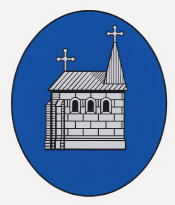 